SECCIÓN 4ANEXO N°1: FORMULARIO DE LA OFERTA(Lugar y fecha)Señores__________________________________________Dirección: __________________________________Solicitud de Cotización N°: OPEP-55-CP-B, denominada “MOBILIARIO PARA EL CENTRO DE ENFERMEDADES NO TRANSMISIBLES”.Nombre y dirección del Ofertante:______(Nombre del Ofertante)________ abajo firmante, con domicilio ___________________ de la ciudad de _____________________ del departamento de ___________, República __________, quién se presenta en su carácter de titular y/o representante legal  del Ofertante___________________________. Después de estudiar cuidadosamente los documentos adjuntos y no quedando duda alguna, propongo: proveer los Bienes y/o Servicios solicitados según los plazos previstos de acuerdo al siguiente detalle: Para el Ítem n°__ el precio total de nuestra oferta, a continuación, es: __________________ [indicar el precio total de la oferta del Ítem en palabras y en cifras, indicando las cifras respectivas en diferentes monedas];El precio total de nuestra oferta es de: __________________ [indicar el precio total de la oferta en palabras y en cifras, indicando las cifras respectivas en diferentes monedas]; todos los precios Incluyen IVA.La validez de nuestra oferta es de TREINTA (30) días contados a partir del día establecido para la presentación de la oferta. Firma y sello del Ofertante	Teléfono de contactoDirección: E-mail:ANEXO N°2: LISTA DE CANTIDADES Y PRECIOS(Lugar y fecha)Señores__________________________________________Dirección: __________________________________Solicitud de Cotización N°: OPEP-55-CP-B, denominada “MOBILIARIO PARA EL CENTRO DE ENFERMEDADES NO TRANSMISIBLES”El precio ofertado esta expresado en Dólares de los Estados Unidos de América. Incluye todos los costos directos e indirectos, seguros, transporte, inspecciones, pruebas, servicios conexos y cualquier costo por otro concepto que pueda tener incidencia sobre el valor de los bienes. [El precio ofertado deberá ser consignado únicamente con dos decimales]Impuestos: El precio arriba expresado incluye todos los tributos, impuesto y/o cargos, comisiones, etc. y cualquier gravamen que recaiga o pueda recaer sobre el bien a proveer o la actividad del proveedor, incluyendo el IVA Lugar de Entrega: Plazo de entrega: Firma del Ofertante	Sello del ProveedorANEXO N°3: CUMPLIMIENTO DE ESPECIFICACIONES TÉCNICASSILLAS Y SILLONES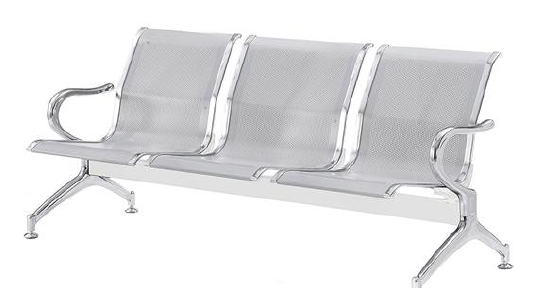 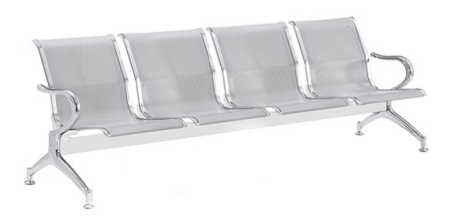 ESCRITORIOS, MESAS, BANCOS Y PERCHEROSDEPÓSITOS PARA DESECHOSOTROSANEXO N°4: DECLARACIÓN DE MANTENIMIENTO DE LA OFERTAFecha: [indicar la fecha (día, mes y año) de presentación de la oferta]Solicitud de Cotización N°: OPEP-55-CP-B, denominada “MOBILIARIO PARA EL CENTRO DE ENFERMEDADES NO TRANSMISIBLES”Nosotros, los suscritos, declaramos que:Entendemos que, de acuerdo con sus condiciones, las ofertas deberán estar respaldadas por una Declaración de Mantenimiento de la Oferta.Aceptamos que automáticamente seremos declarados inelegibles para participar en cualquier SDC de contrato con el Comprador por un período de 1 año para el literal a) y 3 años para el literal b) contados a partir de la fecha de presentación de ofertas, si violamos nuestra(s) obligación(es) bajo las condiciones de la oferta si:(a)	retiráramos nuestra oferta durante el período de vigencia de la oferta especificado por nosotros en el Formulario de Oferta; o(b)	si después de haber sido notificados de la aceptación de nuestra oferta durante el período de validez de la misma, (i) no ejecutamos o rehusamos ejecutar el formulario del Convenio de Contrato, si es requerido; o (ii) no suministramos o rehusamos suministrar la Garantía de Cumplimiento, o (iii) no cumplimos con el suministro pactado o su modificación.Entendemos que esta Declaración de Mantenimiento de la Oferta expirara si no somos seleccionados, y cuando ocurra el primero de los siguientes hechos: (i) si recibimos una copia de su comunicación con el nombre del Ofertante seleccionado; o (ii) han transcurrido veintiocho días después de la expiración de nuestra oferta.Firmada: [firma de la persona cuyo nombre y capacidad se indican]. En capacidad de [indicar la capacidad jurídica de la persona que firma la Declaración de Mantenimiento de la Oferta]Nombre: [nombre completo de la persona que firma la Declaración de Mantenimiento de la Oferta]Debidamente autorizado para firmar la oferta por y en nombre de: [nombre completo del Licitante]Fechada el ____________ día de ______________ de 20_____________ [indicar la fecha de la firma]Sello Oficial de la Corporación (si corresponde)ANEXO N°5- DECLARACIÓN JURADASeñoresUnidad de Gestión de Programas y Proyectos de InversiónPresenteAtendiendo la invitación recibida para participar en el proceso de Solicitud de Cotización N° OPEP-55-CP-B, denominada “MOBILIARIO PARA EL CENTRO DE ENFERMEDADES NO TRANSMISIBLES” para ser entregados en _____, detallados en los documentos adjuntos a esta carta.Al presentar la propuesta como _______________________ (persona natural, persona jurídica o asociación, según aplique), declaro bajo juramento, que:Me comprometo a entregar y proveer los servicios con sujeción a los requisitos que se estipulan en las Especificaciones Técnicas y por los precios detallados en mi Oferta.Manifestamos con carácter de declaración jurada que: i) no tenemos conflicto de intereses, ii) nuestra empresa, sus afiliados o subsidiarias, incluyendo todos los subcontratistas o proveedores para ejecutar cualquier parte de la orden de Compra, no han sido declarados inelegibles por la OPEP, bajo las leyes del país del COMPRADOR o normativas oficiales, y iii) no tenemos ninguna sanción de la OPEP o de alguna otra Institución Financiera Internacional (IFI).Garantizo la veracidad y exactitud de la información y las declaraciones incluidas en los documentos de la oferta, formularios y otros anexos.Me comprometo a no incurrir o denunciar cualquier acto relacionado con prácticas prohibidas que fuere de mi conocimiento durante el desarrollo del proceso.	Atentamente,Nombre y firma del Representante Legal, Nombre de la Empresao persona natural(Lugar y fecha)ANEXO N°6DECLARACIÓN JURADA DE INFORMACIÓN EMPRESARIALSolicitud de Cotización N° OPEP-55-CP-B, denominada “MOBILIARIO PARA EL CENTRO DE ENFERMEDADES NO TRANSMISIBLES”El que suscribe, Representante Legal de ......................................................, identificado con Documento de Identidad Nº ......................, DECLARA BAJO JURAMENTO que la siguiente información de mi representada se sujeta a la verdad:Información del Representante Legal:El Salvador, ... de ..………...... del …….Firma y sello del oferente(Representante Legal o Apoderado Legal)ANEXO N°7: MODELO DE ORDEN DE COMPRA (A COMPLETAR POR EL MINSAL)ORDEN DE COMPRA ORIGINALSolicito a ustedes se sirvan a prestar el suministro de [Bienes/Servicios], objeto de la presente Orden de Compra, en un periodo de xxxxxxxxxxxxxxx.Fraude y Corrupción1.	Propósito1.1	Estas Directrices se aplicarán a las adquisiciones en el marco de las operaciones de Financiamiento para Proyectos de Inversión.1.2.	Requisitos1.2.1	La OPEP exige que los Prestatarios (incluidos los beneficiarios del financiamiento de la OPEP), licitantes (postulantes / proponentes), consultores, contratistas y proveedores, todo subcontratista, subconsultor, prestadores de servicios o proveedores, todo agente (haya sido declarado o no), y todo miembro de su personal, observen las más elevadas normas éticas durante el proceso de adquisición, la selección y la ejecución de contratos financiados por la OPEP, y se abstengan de prácticas fraudulentas y corruptas.1.2.2	Con ese fin, la OPEP:a.	Define de la siguiente manera, a los efectos de esta disposición, las expresiones que se indican a continuación:i.	Por “práctica corrupta” se entiende el ofrecimiento, entrega, aceptación o solicitud directa o indirecta de cualquier cosa de valor con el fin de influir indebidamente en el accionar de otra parte.ii.	Por “práctica fraudulenta” se entiende cualquier acto u omisión, incluida la tergiversación de información, con el que se engañe o se intente engañar en forma deliberada o imprudente a una parte con el fin de obtener un beneficio financiero o de otra índole, o para evadir una obligación.iii.	Por “práctica colusoria” se entiende todo arreglo entre dos o más partes realizado con la intención de alcanzar un propósito ilícito, como el de influir de forma indebida en el accionar de otra parte.iv.	Por “práctica coercitiva” se entiende el perjuicio o daño o la amenaza de causar perjuicio o daño directa o indirectamente a cualquiera de las partes o a sus bienes para influir de forma indebida en su accionar.v.	Por “práctica de obstrucción” se entiende:(a)	la destrucción, falsificación, alteración u ocultamiento deliberado de pruebas materiales referidas a una investigación o el acto de dar falsos testimonios a los investigadores para impedir materialmente que la OPEP investigue denuncias de prácticas corruptas, fraudulentas, coercitivas o colusorias, o la amenaza, persecución o intimidación de otra parte para evitar que revele lo que conoce sobre asuntos relacionados con una investigación o lleve a cabo la investigación, o(b)	los actos destinados a impedir materialmente que la OPEP ejerza sus derechos de inspección y auditoría establecidos en el párrafo 3.2.2 e, que figura a continuación.b.	Rechazará toda propuesta de adjudicación si determina que la empresa o persona recomendada para la adjudicación, los miembros de su personal, sus agentes, subconsultores, subcontratistas, prestadores de servicios, proveedores o empleados han participado, directa o indirectamente, en prácticas corruptas, fraudulentas, colusorias, coercitivas u obstructivas para competir por el contrato en cuestión.c.	Además de utilizar los recursos legales establecidos en el convenio legal pertinente, podrá adoptar otras medidas adecuadas, entre ellas declarar que las adquisiciones están viciadas, si determina en cualquier momento que los representantes del prestatario o de un receptor de una parte de los fondos del préstamo participaron en prácticas corruptas, fraudulentas, colusorias, coercitivas u obstructivas durante el proceso de adquisición, o la selección o ejecución del contrato en cuestión, y que el prestatario no tomó medidas oportunas y adecuadas, satisfactorias para la OPEP, para abordar dichas prácticas cuando estas ocurrieron, como informar en tiempo y forma a este último al tomar conocimiento de los hechos. d.	Podrá sancionar, conforme a lo establecido en sus directrices de lucha contra la corrupción y a sus políticas y procedimientos de sanciones vigentes, a cualquier empresa o persona en forma indefinida o durante un período determinado, lo que incluye declarar a dicha empresa o persona inelegibles públicamente para: (i) obtener la adjudicación o recibir cualquier beneficio, ya sea financiero o de otra índole, de un contrato financiado por la OPEP ; (ii) ser nominada como subcontratista, consultor, fabricante o proveedor, o prestador de servicios de una firma que de lo contrario sería elegible a la cual se le haya adjudicado un contrato financiado por la OPEP, y (iii) recibir los fondos de un préstamo de la OPEP o participar más activamente en la preparación o la ejecución de cualquier proyecto financiado por la OPEP.e.	Exigirá que en los documentos de solicitud de ofertas/propuestas y en los contratos financiados con préstamos de la OPEP se incluya una cláusula en la que se exija que los licitantes (postulantes /proponentes), consultores, contratistas y proveedores, así como sus respectivos subcontratistas, subconsultores, prestadores de servicios, proveedores, agentes y personal, permitan a la OPEP inspeccionar todas las cuentas, registros y otros documentos referidos a la presentación de ofertas y la ejecución de contratos, y someterlos a la auditoría de profesionales nombrados por este.CONDICIONES DEL SUMINISTROOBLIGACIONES DEL SUMINISTRANTE1-Someterse a las disposiciones legales del contrato del________________________, aplicables al negocio de que se trata, renunciando entablar reclamaciones por vías que no sean establecidas en el mismo.2- Garantizar el fiel cumplimiento de todas y cada una de las estipulaciones contenidas en esta Orden de Compra, principalmente las fechas de entrega y en caso de incumplimiento total o parcial, el Ministerio de Salud, procederá a la aplicación de las sanciones o indemnizaciones de conformidad a lo establecido en los Documentos Contractuales, y supletoriamente de acuerdo al Contrato de Préstamo, Manual de Operaciones y las Regulaciones de Adquisiciones, fondos OPEP.OBLIGACIONES DEL GOBIERNO1-Pagar el valor de los servicios realizados previo los trámites legales, después que la Unidad solicitante, hayan recibido los bienes a entera satisfacción y de acuerdo con las especificaciones convenidas.2- La Unidad Solicitante por medio de su delegado/a vigilará el cumplimiento de la presente Orden de Compra y será quien deberá dar seguimiento de la ejecución de la orden y que ésta se realice en el plazo acordado y de acuerdo a las condiciones pactadas, en estricto apego a lo siguiente:    a) Verificar el cumplimiento de las cláusulas contractuales, implementando para ello una Hoja de Seguimiento de Orden de Compra.b)  Conformar y mantener actualizado el expediente de seguimiento de la ejecución de la orden de compra, remitiendo copias a la UGP/ACPPI de MINSAL, de todos los documentos. En el expediente se documentará todo hecho relevante, en cuanto a las actuaciones y documentación relacionada con informes de cumplimiento de la orden de compra, modificaciones y actas de recepción;c)  Informar oportunamente sobre la ejecución de la Orden de Compra a la UGP/ACPPI de MINSAL. El informe podrá contener las recepciones provisionales, parciales y definitivas, incumplimientos, solicitudes de prórroga, ordenes de cambio, resoluciones modificativas, etc.d) Incluir en el informe de ejecución de la orden de compra, la gestión para la aplicación de las sanciones a los contratistas por los incumplimientos de sus obligaciones.e) Solicitar al contratista, en caso de incrementos en el monto o prórroga en el plazo de la orden de compra, la actualización de la garantía correspondiente. (No aplica)f) Elaborar y suscribir conjuntamente con el contratista y la Unidad solicitante, según el caso y demás funcionarios que se hayan definido contractualmente definitivas de las adquisiciones de servicios, distribuyendo copias a las Unidades correspondientes.g)  Informar oportunamente a la UGPPI/ACP de MINSAL, la devolución de garantías en caso que aplique, inmediatamente después de comprobarse el cumplimiento de las cláusulas contractuales. (No aplica)h) Gestionar ante la autoridad competente, las modificaciones a la Orden de Compra, una vez identificada tal necesidad, anexando documentos que amparen dichos cambios.i) Cualquier otra responsabilidad que establezca el convenio de préstamo y documentos contractuales.OTRAS CONDICIONES DEL SUMINISTRO1. La fecha de entrega del suministro, está estipulada en la presente Orden de Compra, que reciba el suministrarte debidamente legalizada.2. El suministro, al que la presente Orden se refiere será recibido a entera satisfacción del Solicitante, quien firmará, sellará y fechará el acta de recepción de los bienes.3. En caso que, en el curso de la ejecución de la Orden de Compra, hubiera necesidad de introducir modificaciones a la misma, que no afecten el objeto de la Orden de Compra, éstas se llevarán a cabo mediante Resolución Ministerial firmada por El Titular del MINSAL o Delegado; y las que afecten el objeto como incremento y disminución de la misma, únicamente podrán llevarse a cabo a través de Resolución Modificativa de Orden de Compra, firmada por ambas partes.La solicitud de modificación por parte del Contratista deberá ser dirigida por escrito a la persona encargada de la Administración de la Orden de Compra, dicha solicitud debe efectuarse 15 días antes expirar el plazo de entrega contratada, presentando por escrito las pruebas que motiven su petición; en caso de proceder el Administrador de la Orden de Compra deberá remitir su solicitud a la Coordinadora del área de Adquisiciones y Contrataciones de la Unidad de Gestión de Programa en adelante ACP-UGPPI, ubicada en el Nivel tres, Edificio del Instituto Nacional de Salud, Urbanización Lomas de Altamira, Boulevard Altamira y Avenida República de Ecuador N° 33, San Salvador, Teléfono: 2591-8293, Email: acp_ugp@salud.gob.sv; dicha solicitud deberá presentarse 10 días antes expirar el plazo de la entrega contratada.4. Las obligaciones que contrae el Gobierno por medio de esta Orden de Compra, son únicamente para con el suministrante, quién debe observar las condiciones establecidas, a fin de conservar antecedentes favorables.5. INCUMPLIMIENTOS: 0.1% al día 30, 0.125% al día 60 y 0.15% más de 60 días, dicha penalidad será aplicable sobre el valor total de la obligación entregada en forma tardía, incluyendo los incrementos y adiciones a dicho monto que existieran en función de modificaciones contractuales realizadas. La multa mínima a imponer en incumplimiento en los contratos u órdenes de compra cuyo monto exceda los US$10,000.00, será por el equivalente de un salario mínimo del sector comercio vigente, cuando el monto del contrato o la orden de compra sea inferior al antes mencionado, la multa mínima a imponer en caso de incumplimientos por mora será por el equivalente del 50% de un salario mínimo del sector comercio vigente.Alcanzado el porcentaje máximo de la multa a imponer establecido en la Ley de Compras Públicas, se procederá a la caducidad del contrato u orden de compra.SOLUCIÓN DE CONTROVERSIAS.  Se deja establecido que cualquier controversia que surja de la contratación propiciada, así como también sobre la interpretación del presente documento, serán dirimidas conforme al siguiente procedimiento: En el caso de alguna disputa, controversia, discrepancia o reclamo entre el Contratante y el Proveedor que en la ejecución de la Orden de Compra surgiere, se resolverá intentando primero el Resolución amigable de conflictos y si por esta forma no se llegare a una solución, podrá recurrirse a los Tribunales competentes.Resolución Amigable de Conflictos: Si alguna de las Partes objeta alguna acción o inacción de la otra Parte, la Parte que objeta podrá radicar una Notificación de Conflicto escrita a la otra Parte donde suministre en detalle la base de la discrepancia. La Parte que reciba la Notificación del Conflicto la considerará y la responderá dentro de siete (7) días hábiles siguientes a su recibo. Si esa Parte no responde dentro de siete (7) días hábiles o si la discrepancia no puede resolverse de manera amigable dentro de siete (7) días hábiles siguientes a la respuesta de esa Parte, dicha disputa podrá ser presentada a los tribunales competentes.CADUCIDAD DE LA ORDEN DE COMPRA  El Contratante tendrá derecho a caducar la Orden de Compra, por cualquiera de las siguientes razones:El Contratante tendrá derecho a caducar la Orden de Compra, por cualquiera de las siguientes razones:Actúe con dolo, culpa grave o reiterada negligencia en el cumplimiento de sus obligaciones.A juicio del Contratante haya empleado prácticas prohibidas en la ejecución de la Orden de Compra conforme lo dispuesto en el presente documento.La mora DEL PROVEEDOR en el cumplimiento del plazo de entrega del bien o servicio o de cualquier otra obligación de la Orden de Compra, no obstante encontrarse dentro del plazo de imposición de multaEL PROVEEDOR entregue el bien o servicio en inferior calidad a lo ofertado o no cumpla con las condiciones pactadas en la Orden de Compra.EXTINCIÓN DE LA ORDEN DE COMPRA Por mutuo acuerdo entre ambas partes.VIGENCIA.La vigencia de esta Orden de Compra será a partir de la distribución de la misma y finalizará treinta (30) días adicionales, después de que la Unidad Solicitante o la persona que esta delegue, hayan firmado el Acta de Recepción de haber recibido los bienes/servicios a entera satisfacción del MINSAL.ITEMDESCRIPCIÓNMARCA/PAÍS DE ORIGENCANTIDADUNIDADPRECIO UNITARIO(INCLUYE IVA)TOTAL(INCLUYE IVA)1MODULO DE TRES SILLAS2MODULO DE CUATRO SILLAS3SILLON ( 3 CUERPOS)4ESCRITORIO PEQUEÑO5ARCHIVADOR VERTICAL METALICO DE 3 GAVETAS, CON RODOS, INCLUYE CERRADURA6SILLA ERGONOMICA EJECUTIVA CON BRAZOS7MESA REDONDA PARA CUATRO PERSONAS8MESA PARA USO GENERAL, DIFERENTES MEDIDAS9MESA DE CENTRO10MESA DE TRABAJO PARA 8 PERSONAS11BANCO PARA DESVESTIDOR12BASURERO PLASTICO DE PEDAL CON TAPADERA13DEPOSITO DE DESECHOS SOLIDOS PELIGROSOS14BASURERO DE ACERO INOXIDABLE DE PEDAL CON TAPADERA15BASURERO CON TAPA DE BALANCIN , BOTE CAMPANA DIMENSIONES (34.5 X 34.5X 64 )CMS16BASURERO PLASTICO CON TAPADERA, CAPACIDAD DE 105 LITROS17MONTACARGA HIDRAULICO18PANTALLA DE VINILO, RETRÁCTIL, CON TRIPODE PORTATILTOTALTOTALTOTALTOTALTOTALÍTEMCÓDIGOMINSALCÓDIGOONUNOMBREESPECIFICACIONES TÉCNICAS OFERTADAS16250115042192106MODULO DE TRES SILLASESPECIFICACIONES TÉCNICAS OFERTADASDescripción yCaracterísticasDescripción yCaracterísticasAsiento y respaldo en una sola pieza de lámina de acero, con diseño ergonómico, curvatura en los extremos y esquinas para evitar filos, multiperforadora para permitir paso de líquido derramados o de limpieza. Pintura epoxica electrostática horneada y soldadura invisible. Dos Patas con tacos y brazos fabricados en lamina troquelada y soldadura invisible. Acabado cromado, Estructura con soporte laterales en cada concha, lamina acabada en cromo, con alma de barra de acero macizo, que simule tubo ovalado. Viga horizontal para soporte de asientos y acabados pintura epoxica electrostática horneable. Color silver.Medidas aproximadas: Largo toda la banca 1.85-1.90 mts x 75-80 mts alto desde el piso.  Asiento 50-55 cms ancho x 75-80 alto incluye respaldo y asiento. Ancho patas 60 cmsGarantía: 1 añoAsiento y respaldo en una sola pieza de lámina de acero, con diseño ergonómico, curvatura en los extremos y esquinas para evitar filos, multiperforadora para permitir paso de líquido derramados o de limpieza. Pintura epoxica electrostática horneada y soldadura invisible. Dos Patas con tacos y brazos fabricados en lamina troquelada y soldadura invisible. Acabado cromado, Estructura con soporte laterales en cada concha, lamina acabada en cromo, con alma de barra de acero macizo, que simule tubo ovalado. Viga horizontal para soporte de asientos y acabados pintura epoxica electrostática horneable. Color silver.Medidas aproximadas: Largo toda la banca 1.85-1.90 mts x 75-80 mts alto desde el piso.  Asiento 50-55 cms ancho x 75-80 alto incluye respaldo y asiento. Ancho patas 60 cmsGarantía: 1 añoTiempo de entregaTiempo de entregaTiempo de entregaTiempo de entregaMarcaMarcaMarcaMarcaModelo (si aplica)Modelo (si aplica)Modelo (si aplica)Modelo (si aplica)País de origenPaís de origenPaís de origenPaís de origenÍTEMCÓDIGOMINSALCÓDIGOONUNOMBREESPECIFICACIONES TÉCNICAS OFERTADAS26250110042192106MODULO DE CUATRO SILLASESPECIFICACIONES TÉCNICAS OFERTADASDescripción yCaracterísticasDescripción yCaracterísticasAsiento y respaldo en una sola pieza de lámina de acero, con diseño ergonómico, curvatura en los extremos y esquinas para evitar filos, multiperforadora para permitir paso de líquido derramados o de limpieza. Pintura epoxica electrostática horneaday soldadura invisible. Dos Patas con tacos y brazos fabricados en lamina troquelada y soldadura invisible. Acabado cromado, Estructura con soporte laterales en cada concha, lamina acabada en cromo, con alma de barra de acero macizo, que simule tubo ovalado. Viga horizontal para soporte de asientos y acabados pintura epoxica electrostática horneable. Color silver.Medidas aproximadas: Largo toda la banca 2.35-2.40 mts x 75-80 mts alto desde el piso.  Asiento 50-55 cms ancho x 75-80 alto incluye respaldo y asiento. Ancho patas 60 cms. Garantía: 1 añoAsiento y respaldo en una sola pieza de lámina de acero, con diseño ergonómico, curvatura en los extremos y esquinas para evitar filos, multiperforadora para permitir paso de líquido derramados o de limpieza. Pintura epoxica electrostática horneaday soldadura invisible. Dos Patas con tacos y brazos fabricados en lamina troquelada y soldadura invisible. Acabado cromado, Estructura con soporte laterales en cada concha, lamina acabada en cromo, con alma de barra de acero macizo, que simule tubo ovalado. Viga horizontal para soporte de asientos y acabados pintura epoxica electrostática horneable. Color silver.Medidas aproximadas: Largo toda la banca 2.35-2.40 mts x 75-80 mts alto desde el piso.  Asiento 50-55 cms ancho x 75-80 alto incluye respaldo y asiento. Ancho patas 60 cms. Garantía: 1 añoTiempo de entregaTiempo de entregaTiempo de entregaTiempo de entregaMarcaMarcaMarcaMarcaModelo (si aplica)Modelo (si aplica)Modelo (si aplica)Modelo (si aplica)País de origenPaís de origenPaís de origenPaís de origenÍTEMCÓDIGOMINSALCÓDIGOONUNOMBREESPECIFICACIONES TÉCNICAS OFERTADAS36250221056101532SILLON ( 3 CUERPOS)ESPECIFICACIONES TÉCNICAS OFERTADASDescripción yCaracterísticasDescripción yCaracterísticasSofá de tres cuerpos (3 espacios), para descanso de uso general en salas de estar de personal.Estructura interna fabricada en madera sólida o madera contrachapadaTapicería en tela resistente en color negro.Espuma de alta densidad, poliuretano no menor de 3 pulgadas de espesor.Material de tapizado resistente en cuero PU color negro repelente a líquidos.Con apoya brazos acolchonado.Estructura externa en acero cromado (incluyendo las patas)Capacidad de soportar peso de 250 kg o mayorDimensiones aproximadas:Largo: (140 - 160) cm (frente)Ancho: (70 - 90) cm (profundidad)Altura: (70-95) cmSofá de tres cuerpos (3 espacios), para descanso de uso general en salas de estar de personal.Estructura interna fabricada en madera sólida o madera contrachapadaTapicería en tela resistente en color negro.Espuma de alta densidad, poliuretano no menor de 3 pulgadas de espesor.Material de tapizado resistente en cuero PU color negro repelente a líquidos.Con apoya brazos acolchonado.Estructura externa en acero cromado (incluyendo las patas)Capacidad de soportar peso de 250 kg o mayorDimensiones aproximadas:Largo: (140 - 160) cm (frente)Ancho: (70 - 90) cm (profundidad)Altura: (70-95) cmTiempo de entregaTiempo de entregaTiempo de entregaTiempo de entregaMarcaMarcaMarcaMarcaModelo (si aplica)Modelo (si aplica)Modelo (si aplica)Modelo (si aplica)País de origenPaís de origenPaís de origenPaís de origenÍTEMCÓDIGOMINSALCÓDIGOONUNOMBREESPECIFICACIONES TÉCNICAS OFERTADAS46250104356101703ESCRITORIO  PEQUEÑOESPECIFICACIONES TÉCNICAS OFERTADASDescripción yCaracterísticasDescripción yCaracterísticasMesa de trabajo de melamina engrosada de 1” enchapada con tapacanto de PVC, patas metálicas, de tubo estructural de 2” x 1” con tapones y base metálica de 4” x 4”  para 5 tornillos de  1”.Medidas aproximadas de la mesa:Largo 1.05-1.10 mts, ancho de 0.55 -0.60 mts, alto de 0.70-0.75 mts .Mesa de trabajo de melamina engrosada de 1” enchapada con tapacanto de PVC, patas metálicas, de tubo estructural de 2” x 1” con tapones y base metálica de 4” x 4”  para 5 tornillos de  1”.Medidas aproximadas de la mesa:Largo 1.05-1.10 mts, ancho de 0.55 -0.60 mts, alto de 0.70-0.75 mts .Tiempo de entregaTiempo de entregaTiempo de entregaTiempo de entregaMarcaMarcaMarcaMarcaModelo (si aplica)Modelo (si aplica)Modelo (si aplica)Modelo (si aplica)País de origenPaís de origenPaís de origenPaís de origenÍTEMCÓDIGOMINSALCÓDIGOONUNOMBREESPECIFICACIONES TÉCNICAS OFERTADAS56250304656101708ARCHIVADOR VERTICAL METALICO DE 3 GAVETAS, CON RODOS, INCLUYE CERRADURADescripción yCaracterísticasDescripción yCaracterísticasArchivador tipo pedestal móvil (tipo robot), metálico de color negro brillante.
• Con tres gavetas
• Con haladeras incorporadas a la gaveta
• Sistema de cierre simultaneo.
• Con rodos de poliuretano con freno
• Medidas aproximadas: alto 60-65 cms., ancho 40-45 cms y profundidad 50-55 cms,
• Fabricado con lamina de metal 1/32 de pulgada de espesor.
• Marcos metálicos fabricados en hierro de acero de ¼ de pulgada.
• Estructura metálica pintada a soplete con esmalte acrílico en color negro, secado al horno, superficie lisa y brillante.
• Acabados de lámina liso sin bordes ni filos en las esquinas. 
• Que incluya juego de 2 llaves Garantía de un (1)  año contra desperfectos de fabricaciónArchivador tipo pedestal móvil (tipo robot), metálico de color negro brillante.
• Con tres gavetas
• Con haladeras incorporadas a la gaveta
• Sistema de cierre simultaneo.
• Con rodos de poliuretano con freno
• Medidas aproximadas: alto 60-65 cms., ancho 40-45 cms y profundidad 50-55 cms,
• Fabricado con lamina de metal 1/32 de pulgada de espesor.
• Marcos metálicos fabricados en hierro de acero de ¼ de pulgada.
• Estructura metálica pintada a soplete con esmalte acrílico en color negro, secado al horno, superficie lisa y brillante.
• Acabados de lámina liso sin bordes ni filos en las esquinas. 
• Que incluya juego de 2 llaves Garantía de un (1)  año contra desperfectos de fabricaciónTiempo de entregaTiempo de entregaTiempo de entregaTiempo de entregaMarcaMarcaMarcaMarcaModelo (si aplica)Modelo (si aplica)Modelo (si aplica)Modelo (si aplica)País de origenPaís de origenPaís de origenPaís de origenÍTEMCÓDIGOMINSALCÓDIGOONUNOMBREESPECIFICACIONES TÉCNICAS OFERTADAS66250202056101504SILLA ERGONOMICA EJECUTIVA CON BRAZOSESPECIFICACIONES TÉCNICAS OFERTADASDescripción yCaracterísticasDescripción yCaracterísticasSilla ergonómica ejecutiva con brazos para ambientes administrativos y/o jefaturas.Fabricada de material resistente al fuego, a la rotura, a la abrasión, solidez del color a la luz y a la decoloración causada por el agua.Asiento:Tapizado de tela tipo damasco o similar.Espuma inyectada de poliuretano de 2” de ancho mínimo.Respaldo:Tapizado de tela damasco o similar.Con soporte lumbar ajustableEspuma inyectada de poliuretano de 2” de ancho mínimo.Con ajuste de altura.Sistema sincrónico para ajuste de altura entre (45-55) cm.Base de poliuretano o similar tipo estrella, con 5 rodos de 2” de alto rendimiento.Medidas aproximadas:RespaldoAncho: (40-50) cmAlto: (45-50) cm.Asiento:Ancho: (45-50) cm.Profundo: (45-50) cm.Soporte de peso mayor 250  lb.Silla ergonómica ejecutiva con brazos para ambientes administrativos y/o jefaturas.Fabricada de material resistente al fuego, a la rotura, a la abrasión, solidez del color a la luz y a la decoloración causada por el agua.Asiento:Tapizado de tela tipo damasco o similar.Espuma inyectada de poliuretano de 2” de ancho mínimo.Respaldo:Tapizado de tela damasco o similar.Con soporte lumbar ajustableEspuma inyectada de poliuretano de 2” de ancho mínimo.Con ajuste de altura.Sistema sincrónico para ajuste de altura entre (45-55) cm.Base de poliuretano o similar tipo estrella, con 5 rodos de 2” de alto rendimiento.Medidas aproximadas:RespaldoAncho: (40-50) cmAlto: (45-50) cm.Asiento:Ancho: (45-50) cm.Profundo: (45-50) cm.Soporte de peso mayor 250  lb.Tiempo de entregaTiempo de entregaTiempo de entregaTiempo de entregaMarcaMarcaMarcaMarcaModelo (si aplica)Modelo (si aplica)Modelo (si aplica)Modelo (si aplica)País de origenPaís de origenPaís de origenPaís de origenÍTEMCÓDIGOMINSALCÓDIGOONUNOMBREESPECIFICACIONES TÉCNICAS OFERTADAS76250130056101706MESA REDONDA PARA CUATRO PERSONASESPECIFICACIONES TÉCNICAS OFERTADASDescripción yCaracterísticasDescripción yCaracterísticasMesa redonda para cuatro personas. Para uso en sala de reuniones de personal.Estructura estable para evitar la flexión.Con elemento de protección anti golpes al contornoEstructura de madera u otro material resistente. Superficie de trabajo exenta de irregularidades, forrada de plástico laminado u otro material de mejor calidad, de fácil limpieza y resistente a líquidos de limpieza de uso hospitalario.Color negro. Incluye 4 sillas acolchonadas, ergonómicas, giratorias, de altura ajustable, con brazo, con 5 rodos.Dimensiones aproximadas de la mesa en un rango de:Diámetro: (1.00 -1.20) mAltura: (0.8 – 0.9) m.Mesa redonda para cuatro personas. Para uso en sala de reuniones de personal.Estructura estable para evitar la flexión.Con elemento de protección anti golpes al contornoEstructura de madera u otro material resistente. Superficie de trabajo exenta de irregularidades, forrada de plástico laminado u otro material de mejor calidad, de fácil limpieza y resistente a líquidos de limpieza de uso hospitalario.Color negro. Incluye 4 sillas acolchonadas, ergonómicas, giratorias, de altura ajustable, con brazo, con 5 rodos.Dimensiones aproximadas de la mesa en un rango de:Diámetro: (1.00 -1.20) mAltura: (0.8 – 0.9) m.Tiempo de entregaTiempo de entregaTiempo de entregaTiempo de entregaMarcaMarcaMarcaMarcaModelo (si aplica)Modelo (si aplica)Modelo (si aplica)Modelo (si aplica)País de origenPaís de origenPaís de origenPaís de origenÍTEMCÓDIGOMINSALCÓDIGOONUNOMBREESPECIFICACIONES TÉCNICAS OFERTADAS86250221056101719MESA PARA USO GENERAL, DIFERENTES MEDIDAS ESPECIFICACIONES TÉCNICAS OFERTADASDescripción yCaracterísticasDescripción yCaracterísticasMesa para uso general del personal en la sala de estar.Mesa elaborada completamente en aglomerado de madera, área de trabajo con dimensiones:Largo: 1.55-1.60 mts (frente)Ancho: 0.75-0.80 mts (fondo)Altura: 0.70 – 0.75 mts.Cubierta de durapanel o madera aglomerada de 1’’ y forrado con formica color cerezo oscuro o caoba.Tapacantos de huleIncluye las cuatro sillas, que hagan juego con la mesa tanto en dimensiones, color y material de construcción. Tapizadas en color sólido de tono oscuro.Estructura estable para evita flexión.Garantía: 6 mesesMesa para uso general del personal en la sala de estar.Mesa elaborada completamente en aglomerado de madera, área de trabajo con dimensiones:Largo: 1.55-1.60 mts (frente)Ancho: 0.75-0.80 mts (fondo)Altura: 0.70 – 0.75 mts.Cubierta de durapanel o madera aglomerada de 1’’ y forrado con formica color cerezo oscuro o caoba.Tapacantos de huleIncluye las cuatro sillas, que hagan juego con la mesa tanto en dimensiones, color y material de construcción. Tapizadas en color sólido de tono oscuro.Estructura estable para evita flexión.Garantía: 6 mesesTiempo de entregaTiempo de entregaTiempo de entregaTiempo de entregaMarcaMarcaMarcaMarcaModelo (si aplica)Modelo (si aplica)Modelo (si aplica)Modelo (si aplica)País de origenPaís de origenPaís de origenPaís de origenÍTEMCÓDIGOMINSALCÓDIGOONUNOMBREESPECIFICACIONES TÉCNICAS OFERTADAS96250120556101519MESA DE CENTRO ESPECIFICACIONES TÉCNICAS OFERTADASDescripción yCaracterísticasDescripción yCaracterísticasMesa de centro redonda o cuadrada para uso general en salas de espera.Fabricada en material resistente, de fácil limpieza y resistente a la aplicación de desinfectantes de uso típico.Estructura o marco de metal, madera  o madera conglomerada.Superficie de cubierta plana, exenta de irregularidades, con patas metálicas, de madera o aglomerado de maderaEstructura estable para evitar la flexión. Dimensiones aproximadas:Diámetro: 65 – 70 cmsAlto: 50 – 55 cmsGarantía: 6 mesesMesa de centro redonda o cuadrada para uso general en salas de espera.Fabricada en material resistente, de fácil limpieza y resistente a la aplicación de desinfectantes de uso típico.Estructura o marco de metal, madera  o madera conglomerada.Superficie de cubierta plana, exenta de irregularidades, con patas metálicas, de madera o aglomerado de maderaEstructura estable para evitar la flexión. Dimensiones aproximadas:Diámetro: 65 – 70 cmsAlto: 50 – 55 cmsGarantía: 6 mesesTiempo de entregaTiempo de entregaTiempo de entregaTiempo de entregaMarcaMarcaMarcaMarcaModelo (si aplica)Modelo (si aplica)Modelo (si aplica)Modelo (si aplica)País de origenPaís de origenPaís de origenPaís de origenÍTEMCÓDIGOMINSALCÓDIGOONUNOMBREESPECIFICACIONES TÉCNICAS OFERTADAS106250125056101706MESA DE TRABAJO  PARA 8 PERSONASESPECIFICACIONES TÉCNICAS OFERTADASDescripción yCaracterísticasDescripción yCaracterísticasMesa rectangular de 8 personasCubierta en aglomerado de madera de al menos 2.50 cm (1”) de espesor, con terminado en laminado plástico (melamina) en su cara superior, inferior y tapacanto. Color negro, de fácil limpieza y resistente a la aplicación de desinfectantes de uso típico.Estructura estable para evitar la flexión.Con al menos dos aberturas con tapa, una a cada extremo para pasar cables. Debe incluir una caja de conexión con al menos dos tomas de corriente doble tipo NEMA 5-15R instalados al centro de la mesa con tapa abatible.Cuerpo del marco construido en acero con tratamiento anticorrosivo, pintura color negro. Superficie de trabajo exenta de irregularidades.Base de perfiles rectangulares de acero.Incluye 8 sillas acolchonadas, ergonómicas, giratorias, de altura ajustable, con brazo, con 5 rodos, color negro.Garantía: 6 mesesMesa rectangular de 8 personasCubierta en aglomerado de madera de al menos 2.50 cm (1”) de espesor, con terminado en laminado plástico (melamina) en su cara superior, inferior y tapacanto. Color negro, de fácil limpieza y resistente a la aplicación de desinfectantes de uso típico.Estructura estable para evitar la flexión.Con al menos dos aberturas con tapa, una a cada extremo para pasar cables. Debe incluir una caja de conexión con al menos dos tomas de corriente doble tipo NEMA 5-15R instalados al centro de la mesa con tapa abatible.Cuerpo del marco construido en acero con tratamiento anticorrosivo, pintura color negro. Superficie de trabajo exenta de irregularidades.Base de perfiles rectangulares de acero.Incluye 8 sillas acolchonadas, ergonómicas, giratorias, de altura ajustable, con brazo, con 5 rodos, color negro.Garantía: 6 mesesTiempo de entregaTiempo de entregaTiempo de entregaTiempo de entregaMarcaMarcaMarcaMarcaModelo (si aplica)Modelo (si aplica)Modelo (si aplica)Modelo (si aplica)País de origenPaís de origenPaís de origenPaís de origenÍTEMCÓDIGOMINSALCÓDIGOONUNOMBREESPECIFICACIONES TÉCNICAS OFERTADAS116250036456121006BANCO PARA DESVESTIDORESPECIFICACIONES TÉCNICAS OFERTADASDescripción yCaracterísticasDescripción yCaracterísticasBanco para desvestidor con dimensiones aproximadas:Largo: (65-70) cmAlto: (40-45) cmAncho: (45-50) cmEstructura construida de tubo cuadrado o redondo de al menos 1”, calibre 18.Asiento de lámina de acero inoxidable, madera o conglomerado de madera.Acabado completo de pintura anticorrosiva en las partes no recubiertas.Patas con tacos antideslizantes de larga duración.Estructura estable para evitar la flexiónGarantía: 6 mesesBanco para desvestidor con dimensiones aproximadas:Largo: (65-70) cmAlto: (40-45) cmAncho: (45-50) cmEstructura construida de tubo cuadrado o redondo de al menos 1”, calibre 18.Asiento de lámina de acero inoxidable, madera o conglomerado de madera.Acabado completo de pintura anticorrosiva en las partes no recubiertas.Patas con tacos antideslizantes de larga duración.Estructura estable para evitar la flexiónGarantía: 6 mesesTiempo de entregaTiempo de entregaTiempo de entregaTiempo de entregaMarcaMarcaMarcaMarcaModelo (si aplica)Modelo (si aplica)Modelo (si aplica)Modelo (si aplica)País de origenPaís de origenPaís de origenPaís de origenÍTEMCÓDIGOMINSALCÓDIGOONUNOMBREESPECIFICACIONES TÉCNICAS OFERTADAS128060201747121702BASURERO PLASTICO DE PEDAL CON TAPADERAESPECIFICACIONES TÉCNICAS OFERTADASDescripción yCaracterísticasDescripción yCaracterísticasBasurero para desechos comunesConstruido de plástico resistente, libre de Bisfenol A (BPA)Funcionamiento de pedal con tapadera Capacidad de 20-30 litrosCon pedal resistente.Dimensiones:Diámetro aproximado 25 a 30 cmAltura aproximada 40 a 50 cmBasurero para desechos comunesConstruido de plástico resistente, libre de Bisfenol A (BPA)Funcionamiento de pedal con tapadera Capacidad de 20-30 litrosCon pedal resistente.Dimensiones:Diámetro aproximado 25 a 30 cmAltura aproximada 40 a 50 cmTiempo de entregaTiempo de entregaTiempo de entregaTiempo de entregaMarcaMarcaMarcaMarcaModelo (si aplica)Modelo (si aplica)Modelo (si aplica)Modelo (si aplica)País de origenPaís de origenPaís de origenPaís de origenÍTEMCÓDIGOMINSALCÓDIGOONUNOMBREESPECIFICACIONES TÉCNICAS OFERTADAS136060505247121702DEPOSITO DE DESECHOS SOLIDOS PELIGROSOSESPECIFICACIONES TÉCNICAS OFERTADASDescripción yCaracterísticasDescripción yCaracterísticasDepósito para desechos bioinfecciososConstruido de plástico resistente, libre de Bisfenol A (BPA).De color rojo, o con etiqueta de identificación de desechos peligrosos. Según Norma Técnica para el manejo de desechos bioinfecciosos NSO 13.25.01:07 Funcionamiento de pedal con tapadera Capacidad de 20-30 litrosCon pedal resistente.Dimensiones:Diámetro aproximado 25 a 30 cmAltura aproximada 40 a 50 cmDepósito para desechos bioinfecciososConstruido de plástico resistente, libre de Bisfenol A (BPA).De color rojo, o con etiqueta de identificación de desechos peligrosos. Según Norma Técnica para el manejo de desechos bioinfecciosos NSO 13.25.01:07 Funcionamiento de pedal con tapadera Capacidad de 20-30 litrosCon pedal resistente.Dimensiones:Diámetro aproximado 25 a 30 cmAltura aproximada 40 a 50 cmTiempo de entregaTiempo de entregaTiempo de entregaTiempo de entregaMarcaMarcaMarcaMarcaModelo (si aplica)Modelo (si aplica)Modelo (si aplica)Modelo (si aplica)País de origenPaís de origenPaís de origenPaís de origenÍTEMCÓDIGOMINSALCÓDIGOONUNOMBREESPECIFICACIONES TÉCNICAS OFERTADAS146060505247121702BASURERO DE ACERO INOXIDABLE DE PEDAL CON TAPADERAESPECIFICACIONES TÉCNICAS OFERTADASDescripción yCaracterísticasDescripción yCaracterísticas Basurero metálico, de acero inoxidable o acero con acabado cromado.Funcionamiento de pedal con tapadera.Capacidad de 20-30 litrosCon pedal resistente.Dimensiones:Diámetro aproximado 25 a 30 cmAltura aproximada 40 a 50 cm Basurero metálico, de acero inoxidable o acero con acabado cromado.Funcionamiento de pedal con tapadera.Capacidad de 20-30 litrosCon pedal resistente.Dimensiones:Diámetro aproximado 25 a 30 cmAltura aproximada 40 a 50 cmTiempo de entregaTiempo de entregaTiempo de entregaTiempo de entregaMarcaMarcaMarcaMarcaModelo (si aplica)Modelo (si aplica)Modelo (si aplica)Modelo (si aplica)País de origenPaís de origenPaís de origenPaís de origenÍTEMCÓDIGOMINSALCÓDIGOONUNOMBREESPECIFICACIONES TÉCNICAS OFERTADAS158060200747121702BASURERO CON TAPA DE BALANCIN , BOTE CAMPANA DIMENSIONES (34.5 X 34.5X 64 )CMSESPECIFICACIONES TÉCNICAS OFERTADASDescripción yCaracterísticasDescripción yCaracterísticasBasurero para desechos comunesConstruido de plástico resistente, libre de Bisfenol A (BPA) o metálico de lámina de acero, con acabado de pintura al horno.Con tapadera tipo campana con balancínDimensiones: 34.5 X 34.5X 64 CmsBasurero para desechos comunesConstruido de plástico resistente, libre de Bisfenol A (BPA) o metálico de lámina de acero, con acabado de pintura al horno.Con tapadera tipo campana con balancínDimensiones: 34.5 X 34.5X 64 CmsTiempo de entregaTiempo de entregaTiempo de entregaTiempo de entregaMarcaMarcaMarcaMarcaModelo (si aplica)Modelo (si aplica)Modelo (si aplica)Modelo (si aplica)País de origenPaís de origenPaís de origenPaís de origenÍTEMCÓDIGOMINSALCÓDIGOONUNOMBREESPECIFICACIONES TÉCNICAS OFERTADAS168060201347121702BASURERO PLASTICO CON TAPADERA, CAPACIDAD 105 LITROSESPECIFICACIONES TÉCNICAS OFERTADASDescripción yCaracterísticasDescripción yCaracterísticasBasurero para desechos comunes.Construido de plástico resistente, libre de Bisfenol A (BPA). Rígido de uso pesado, resistente a la interperie. De preferencia con dos ruedas traserasCon tapadera plana para sellado. Agarradera para facilitar su manejo Capacidad de 105 litrosDimensiones aproximadas:Diámetro entre 50 - 68 cm Altura entre  60 - 95 cmBasurero para desechos comunes.Construido de plástico resistente, libre de Bisfenol A (BPA). Rígido de uso pesado, resistente a la interperie. De preferencia con dos ruedas traserasCon tapadera plana para sellado. Agarradera para facilitar su manejo Capacidad de 105 litrosDimensiones aproximadas:Diámetro entre 50 - 68 cm Altura entre  60 - 95 cmTiempo de entregaTiempo de entregaTiempo de entregaTiempo de entregaMarcaMarcaMarcaMarcaModelo (si aplica)Modelo (si aplica)Modelo (si aplica)Modelo (si aplica)País de origenPaís de origenPaís de origenPaís de origenÍTEMCÓDIGOMINSALCÓDIGOONUNOMBREESPECIFICACIONES TÉCNICAS OFERTADAS176130100524101602MONTACARGA HIDRAULICOESPECIFICACIONES TÉCNICAS OFERTADASDescripción yCaracterísticasDescripción yCaracterísticasMontacarga manual tipo hidráulico (Pallets), para el uso en almacenaje y transporte de cargas.De fácil manejo, y sistema de seguridad.Capacidad de carga 2200 kg (2 toneladas) o mayor.Fabricado en material resistente, acero pesado, acero inoxidable, o de mejor calidad.Acabado pintura esmalte de alta resistenciaSistema de elevación mediante bomba hidráulica de elevación rápida, equipada con válvula de sobrecarga y émbolo cromado. Elevación puede ser accionada mediante timón y el descenso mediante válvula palanca que permita un descenso uniforme y controlable por medio de válvula. Con mecanismo de seguridad, bloqueo por manija o pin, para detener el actuador si el operario no acciona directamente el control.Equipada con dos ruedas de maniobra (timón) y dos rodillos delanteros.Altura máxima aproximada de elevación de uñetas (horquillas): 120 – 200 mmAltura mínima aproximada de elevación de uñetas (horquillas): 85 - 185 mmDimensiones aproximadas de uñetas: Largo: 900 - 1400 mmAncho: 45 -60 mmAncho total aproximado: 450 – 700 mmRadio de giro mayor a 90°Rodillos delanteros dimensiones aproximadas: Diámetro:  60 – 75 mmEspesor:  40 – 65 mmRuedas de maniobra (timón) dimensiones aproximadas:Diámetro: 120 – 190 mmEspesor:  40 – 85 mm.Opcional una o dos botellas hidráulicas.Color a elegir: amarillo, rojo o naranjaGarantía: 24 mesesMontacarga manual tipo hidráulico (Pallets), para el uso en almacenaje y transporte de cargas.De fácil manejo, y sistema de seguridad.Capacidad de carga 2200 kg (2 toneladas) o mayor.Fabricado en material resistente, acero pesado, acero inoxidable, o de mejor calidad.Acabado pintura esmalte de alta resistenciaSistema de elevación mediante bomba hidráulica de elevación rápida, equipada con válvula de sobrecarga y émbolo cromado. Elevación puede ser accionada mediante timón y el descenso mediante válvula palanca que permita un descenso uniforme y controlable por medio de válvula. Con mecanismo de seguridad, bloqueo por manija o pin, para detener el actuador si el operario no acciona directamente el control.Equipada con dos ruedas de maniobra (timón) y dos rodillos delanteros.Altura máxima aproximada de elevación de uñetas (horquillas): 120 – 200 mmAltura mínima aproximada de elevación de uñetas (horquillas): 85 - 185 mmDimensiones aproximadas de uñetas: Largo: 900 - 1400 mmAncho: 45 -60 mmAncho total aproximado: 450 – 700 mmRadio de giro mayor a 90°Rodillos delanteros dimensiones aproximadas: Diámetro:  60 – 75 mmEspesor:  40 – 65 mmRuedas de maniobra (timón) dimensiones aproximadas:Diámetro: 120 – 190 mmEspesor:  40 – 85 mm.Opcional una o dos botellas hidráulicas.Color a elegir: amarillo, rojo o naranjaGarantía: 24 mesesTiempo de entregaTiempo de entregaTiempo de entregaTiempo de entregaMarcaMarcaMarcaMarcaModelo (si aplica)Modelo (si aplica)Modelo (si aplica)Modelo (si aplica)País de origenPaís de origenPaís de origenPaís de origenÍTEMCÓDIGOMINSALCÓDIGOONUNOMBREESPECIFICACIONES TÉCNICAS OFERTADAS188051502145111603PANTALLA DE VINILO, RETRÁCTIL, CON TRIPODE PORTATILESPECIFICACIONES TÉCNICAS OFERTADASDescripción yCaracterísticasDescripción yCaracterísticasPantalla de proyección portátil, para interiores, de un solo cuerpo para ser usado en sala de proyección.Fabricada en vinilo, color blanco mate., plegable (retráctil)Con soporte al suelo tipo trípode portátil.Altura ajustable.Marco de trípode de metal resistente con acabado anticorrosivo, aluminizado o superior calidad. Bordes sin filo y redondeados.Ángulo de visión mínimo 120° antireflex.Dimensiones de referencia para pantalla formato de imagen 16:9 (en aproximadamente 70 pulgadas diagonal)Ancho o frente aproximado: (150- 190) cmAltura: 80 cm o mayorPantalla de proyección portátil, para interiores, de un solo cuerpo para ser usado en sala de proyección.Fabricada en vinilo, color blanco mate., plegable (retráctil)Con soporte al suelo tipo trípode portátil.Altura ajustable.Marco de trípode de metal resistente con acabado anticorrosivo, aluminizado o superior calidad. Bordes sin filo y redondeados.Ángulo de visión mínimo 120° antireflex.Dimensiones de referencia para pantalla formato de imagen 16:9 (en aproximadamente 70 pulgadas diagonal)Ancho o frente aproximado: (150- 190) cmAltura: 80 cm o mayorTiempo de entregaTiempo de entregaTiempo de entregaTiempo de entregaMarcaMarcaMarcaMarcaModelo (si aplica)Modelo (si aplica)Modelo (si aplica)Modelo (si aplica)País de origenPaís de origenPaís de origenPaís de origenNombre o Razón SocialNombre o Razón SocialDomicilio LegalDomicilio LegalNIT Y Registro IVATeléfonoemail	Información del representante autorizado del Oferente:	Nombre: [indicar el nombre del representante autorizado]	Dirección: [indicar la dirección del representante autorizado]Números de teléfono: [indicar los números de teléfono y facsímile del representante autorizado]Dirección de correo electrónico: [indicar la dirección de correo electrónico del representante autorizado]SeñoresXXXXXDirección: Correo: Teléfono: NIT: PresenteOrden de Compra Nº _____/ _____ACP-UGPPINombre del proceso: Fecha: Dependencia solicitante: Dependencia solicitante: Dependencia solicitante: Forma de pago: 30 días como máximo, posterior a la presentación de la facturaForma de pago: 30 días como máximo, posterior a la presentación de la facturaForma de pago: 30 días como máximo, posterior a la presentación de la facturaForma de pago: 30 días como máximo, posterior a la presentación de la facturaITEMCODIGO MINSALDESCRIPCIÓN DEL SUMINISTROUNIDAD CANTIDADPRECIO UNITARIO (IVA incluido)PRECIO TOTAL (IVA incluido)1XXXXXXXXXXXXXXXXXXXXXXXXXXXXXXXXXXXXXXXXXXXXXXXXXXXC/UXX$ $ 2XXXXXXXXXXXXXXXXXXXXXXXXXXXXXXXXXXXXXXXXXXXXXXXXXXXC/UXX$ $ FORMA DE PAGO:    XXXXXXXXXXXXXXXXXXXXXXXXXXXXXXXXXXXXXXXXXXXXXXXXXXXXXXXXXXXXFORMA DE PAGO:    XXXXXXXXXXXXXXXXXXXXXXXXXXXXXXXXXXXXXXXXXXXXXXXXXXXXXXXXXXXXFORMA DE PAGO:    XXXXXXXXXXXXXXXXXXXXXXXXXXXXXXXXXXXXXXXXXXXXXXXXXXXXXXXXXXXXLUGAR DE ENTREGA: XXXXXXXXXXXXXXXXXXXXXXXXXXXXXXXXXXXXXXXXXXXXXXXXXXXXXXXXXXXXLUGAR DE ENTREGA: XXXXXXXXXXXXXXXXXXXXXXXXXXXXXXXXXXXXXXXXXXXXXXXXXXXXXXXXXXXXLUGAR DE ENTREGA: XXXXXXXXXXXXXXXXXXXXXXXXXXXXXXXXXXXXXXXXXXXXXXXXXXXXXXXXXXXXADMINISTRACIÓN Y SEGUIMIENTO:  La Unidad Solicitante ha delegado a _______________, con cargo _________, teléfono: _____, correo electrónico___________, como responsable de la Administración de la Orden de Compra.ADMINISTRACIÓN Y SEGUIMIENTO:  La Unidad Solicitante ha delegado a _______________, con cargo _________, teléfono: _____, correo electrónico___________, como responsable de la Administración de la Orden de Compra.ADMINISTRACIÓN Y SEGUIMIENTO:  La Unidad Solicitante ha delegado a _______________, con cargo _________, teléfono: _____, correo electrónico___________, como responsable de la Administración de la Orden de Compra.MONTO TOTAL ORDEN DE COMPRA IVA INCLUIDOMONTO TOTAL ORDEN DE COMPRA IVA INCLUIDOMONTO TOTAL ORDEN DE COMPRA IVA INCLUIDO $       $       $       $      XXX /100 DÓLARES DE LOS ESTADOS UNIDOS DE AMÉRICAXXX /100 DÓLARES DE LOS ESTADOS UNIDOS DE AMÉRICAXXX /100 DÓLARES DE LOS ESTADOS UNIDOS DE AMÉRICAXXX /100 DÓLARES DE LOS ESTADOS UNIDOS DE AMÉRICAXXX /100 DÓLARES DE LOS ESTADOS UNIDOS DE AMÉRICAXXX /100 DÓLARES DE LOS ESTADOS UNIDOS DE AMÉRICAXXX /100 DÓLARES DE LOS ESTADOS UNIDOS DE AMÉRICAFUENTE DE FINANCIAMIENTO:   XXXXXXXXXXXXXXXXXXXXXXXXXXXXXXXXXXXXXXXXXXXXXXXXXXXXXXXXXXXXXXXXFUENTE DE FINANCIAMIENTO:   XXXXXXXXXXXXXXXXXXXXXXXXXXXXXXXXXXXXXXXXXXXXXXXXXXXXXXXXXXXXXXXXFUENTE DE FINANCIAMIENTO:   XXXXXXXXXXXXXXXXXXXXXXXXXXXXXXXXXXXXXXXXXXXXXXXXXXXXXXXXXXXXXXXXFUENTE DE FINANCIAMIENTO:   XXXXXXXXXXXXXXXXXXXXXXXXXXXXXXXXXXXXXXXXXXXXXXXXXXXXXXXXXXXXXXXXFUENTE DE FINANCIAMIENTO:   XXXXXXXXXXXXXXXXXXXXXXXXXXXXXXXXXXXXXXXXXXXXXXXXXXXXXXXXXXXXXXXXFUENTE DE FINANCIAMIENTO:   XXXXXXXXXXXXXXXXXXXXXXXXXXXXXXXXXXXXXXXXXXXXXXXXXXXXXXXXXXXXXXXXFUENTE DE FINANCIAMIENTO:   XXXXXXXXXXXXXXXXXXXXXXXXXXXXXXXXXXXXXXXXXXXXXXXXXXXXXXXXXXXXXXXX